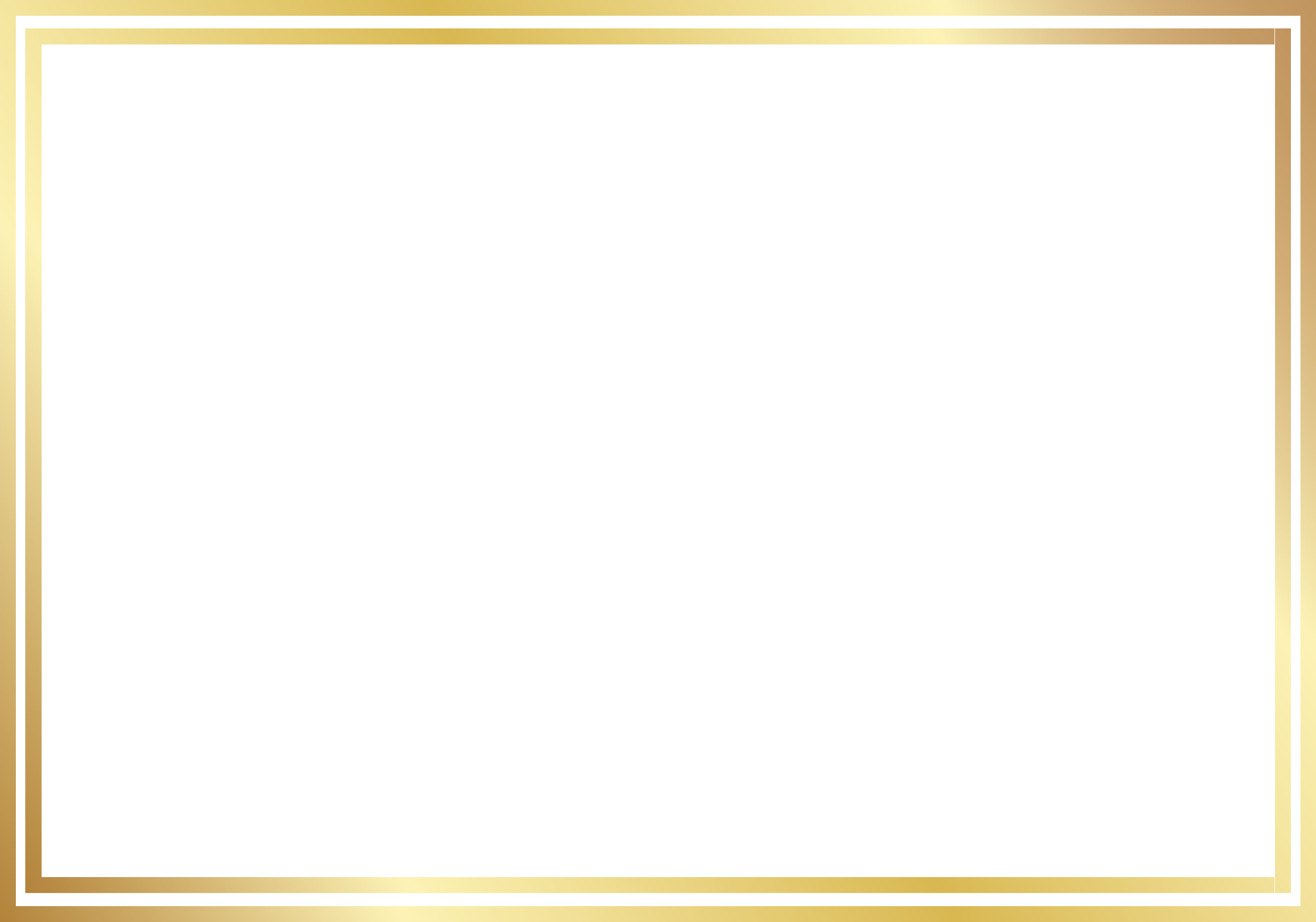 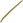 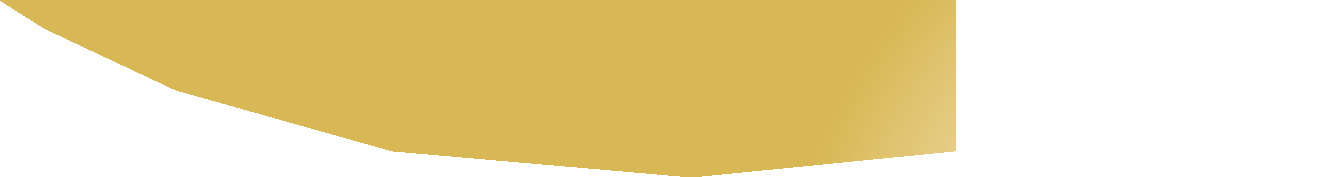 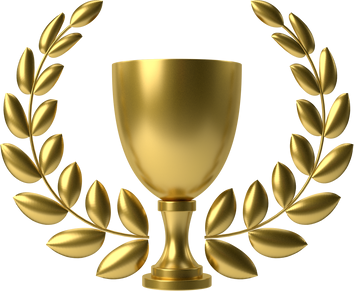 Employee of the Month CertificateAWARDED TOSebastian BennettFor his great performance during December 2023.Lars Peeters	Drew FeigHeadmaster	Assistant Headmaster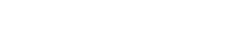 